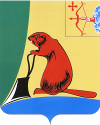 АДМИНИСТРАЦИЯ ТУЖИНСКОГО МУНИЦИПАЛЬНОГО РАЙОНАКИРОВСКОЙ ОБЛАСТИПОСТАНОВЛЕНИЕО внесении изменений в постановление администрации Тужинского муниципального района от 30.11.2015 №416 В соответствии с Градостроительным кодексом Российской Федерации, Федеральным законом от 27.07.2010 № 210-ФЗ (ред. от 19.02.2018) «Об организации предоставления государственных и муниципальных услуг» администрация Тужинского муниципального района ПОСТАНОВЛЯЕТ:1. Внести в постановление администрации Тужинского муниципального района от 30.11.2015 №416, пунктом 1 которого утвержден административный регламент предоставления муниципальной услуги «Выдача разрешения на строительство объекта капитального строительства на территории муниципального образования Тужинский муниципальный район», (далее - Регламент) изменения согласно приложению.2. Разместить изменения в административный регламент на официальном сайте администрации Тужинского муниципального района, в сети Интернет и на Едином портале государственных и муниципальных услуг (www.gosuslugi.ru).3. Настоящее постановление вступает в силу момента опубликования в Бюллетене муниципальных нормативных правовых актов органов местного самоуправления Тужинского муниципального района Кировской области.Глава Тужинского муниципального района       	                                                      Е.В. Видякина__________________________________________________________________ПОДГОТОВЛЕНОГлавный специалист – главный архитектор района						Л.А. МирскихСОГЛАСОВАНОПервый заместитель главы администрациипо жизнеобеспечению – заведующийсектором сельского хозяйства					Л.В. БледныхУправляющая делами администрацииТужинского муниципального района				С.И. ШишкинаНачальник отдела юридическогообеспечения управления деламиадминистрации Тужинскогомуниципального района						Ю.В. ДрягинаРазослать: дело, прокуратура, отдел жизнеобеспечения, на сайт, Единый портал государственных и муниципальных услуг, в бюллетень.Приложение к постановлению администрации Тужинского муниципального района от			№ИЗМЕНЕНИЯв административный регламент предоставления муниципальной услуги«Выдача разрешения на строительство объекта капитального строительства на территории муниципального образования Тужинский муниципальный район»1. В разделе 2 Регламента:1.1. Часть 2.5 дополнить абзацем следующего содержания:«Соглашением о взаимодействии между территориальным отделом Кировского областного государственного автономного учреждения «Многофункциональный центр предоставления государственных и муниципальных услуг» в Тужинском районе и администрацией муниципального образования Тужинский муниципальный район Кировской области.»;1.2. Дополнить частью 2.7-1 следующего содержания:«2.7-1. Перечень оснований для приостановления предоставления муниципальной услуги. Основания для приостановления предоставления муниципальной услуги отсутствуют.»;1.3. Часть 2.8 дополнить пунктами 3 и 4 следующего содержания: «3) поступившее от органа исполнительной власти субъекта Российской Федерации, уполномоченного в области охраны объектов культурного наследия, заключение о несоответствии раздела проектной документации объекта капитального строительства или описания внешнего облика объекта индивидуального жилищного строительства предмету охраны исторического поселения и требованиям к архитектурным решениям объектов капитального строительства, установленным градостроительным регламентом применительно к территориальной зоне, расположенной в границах территории исторического поселения федерального или регионального значения;4) несоответствие проектной документации объектов капитального строительства ограничениям использования объектов недвижимости, установленным на приаэродромной территории.».2. В разделе 5 Регламента:2.1. Часть 5.2 изложить в следующей редакции:«5.2. Заявитель может обратиться с жалобой в том числе в следующих случаях:нарушение срока регистрации запроса заявителя о предоставлении муниципальной услуги;нарушение срока предоставления услуги;требование у заявителя документов, не предусмотренных нормативными правовыми актами Российской Федерации, нормативными правовыми актами Кировской области, муниципальными правовыми актами для предоставления услуги;отказ в приеме документов, представление которых предусмотрено нормативными правовыми актами Российской Федерации, нормативными правовыми актами Кировской области, муниципальными правовыми актами для предоставления услуги, у заявителя;отказ в предоставлении услуги, если основания отказа не предусмотрены федеральными законами и принятыми в соответствии с ними иными нормативными правовыми актами Российской Федерации, нормативными правовыми актами Кировской области, муниципальными правовыми актами;требование с заявителя при предоставлении услуги платы, не предусмотренной нормативными правовыми актами Российской Федерации, нормативными правовыми актами Кировской области, муниципальными правовыми актами;отказ органа администрации, должностного лица и (или) муниципального служащего администрации в исправлении допущенных опечаток и ошибок в выданных в результате предоставления услуги документах либо нарушение установленного срока таких исправлений;нарушение срока или порядка выдачи документов по результатам предоставления муниципальной услуги;приостановление предоставления муниципальной услуги, если основания приостановления не предусмотрены федеральными законами и принятыми в соответствии с ними иными нормативными правовыми актами Российской Федерации, законами и иными нормативными правовыми актами субъектов Российской Федерации, муниципальными правовыми актами.»;2.2. Часть 5.24 изложить в следующей редакции:«5.24. В случае установления в ходе или по результатам рассмотрения жалобы признаков состава административного правонарушения или преступления должностное лицо, работник, наделенные полномочиями по рассмотрению жалоб, незамедлительно направляют имеющиеся материалы в органы прокуратуры.».____________ПРОЕКТ№пгт Тужапгт Тужапгт Тужа